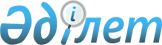 О внесении изменений в решение Мангистауского районного маслихата от 8 января 2019 года № 22/256 "О районном бюджете на 2019-2021 годы"Решение Мангистауского районного маслихата Мангистауской области от 15 мая 2019 года № 27/313. Зарегистрировано Департаментом юстиции Мангистауской области 27 мая 2019 года № 3901
      В соответствии с Бюджетным кодексом Республики Казахстан от 4 декабря 2008 года, Законом Республики Казахстан от 23 января 2001 года "О местном государственном управлении и самоуправлении в Республике Казахстан" и решением Мангистауского областного маслихата от 26 апреля 2019 года №26/315 "О внесении изменений в решение Мангистауского областного маслихата от 12 декабря 2018 года № 22/265 "Об областном бюджете на 2019-2021 годы" (зарегистрировано в Реестре государственной регистрации нормативных правовых актов за №3885), Мангистауский районный маслихат РЕШИЛ:
      1. Внести в решение Мангистауского районного маслихата от 8 декабря 2019 года №22/256 "О районном бюджете на 2019-2021 годы" (зарегистрировано в Реестре государственной регистрации нормативных правовых актов за №3779, опубликовано 17 января 2019 года в Эталонном контрольном банке нормативных правовых актов Республики Казахстан) следующие изменения:
      пункт 1 указанного решения изложить в новой редакции:
      "1. Утвердить районный бюджет на 2019 – 2021 годы согласно приложениям 1, 2 и 3 к настоящему решению соответственно, в том числе на 2019 год в следующих объемах:
      1) доходы – 11 548 968,3 тысяч тенге, в том числе по:
      налоговым поступлениям – 5 532 154,6 тысяч тенге;
      неналоговым поступлениям – 47 621,2 тысяч тенге;
      поступлениям от продажи основного капитала – 32 156,0 тысяч тенге; поступлениям трансфертов – 5 937 036,5 тысяч тенге;
      2) затраты – 11 579 963,6 тысяч тенге;
      3) чистое бюджетное кредитование – 139 661,5 тысяч тенге, в том числе:
      бюджетные кредиты – 189 375,0 тысяч тенге;
      погашение бюджетных кредитов – 49 713,5 тысяч тенге;
      4) сальдо по операциям с финансовыми активами - 0 тенге, в том числе:
      приобретение финансовых активов - 0 тенге;
      поступления от продажи финансовых активов государства – 0 тенге;
      5) дефицит (профицит) бюджета – -170 656,8 тысяч тенге; 
      6) финансирование дефицита (использование профицита) бюджета – 170 656,8 тысяч тенге, в том числе:
      поступление займов – 189 375,0 тысяч тенге;
      погашение займов – 49 713,5 тысяч тенге;
      используемые остатки бюджетных средств – 30 995,3 тысяч тенге.";
      пункт 2 изложить в новой редакции:
      "2. Учесть, что из районного бюджета на 2019 год в бюджеты сел и сельских округов выделена субвенция в сумме 1 171 685,0 тысяч тенге, в том числе: 
      села Шетпе – 581 075,0 тысяч тенге;
      села Жынгылды – 109 639,0 тысяч тенге;
      сельского округа Сайотес – 96 491,0 тысяч тенге;
      сельского округа Тущықудык – 74 040,0 тысяч тенге;
      села Кызан – 75 491,0 тысяч тенге;
      сельского округа Ақтобе – 82 484,0 тысяч тенге;
      сельского округа Шайыр – 77 215,0 тысяч тенге;
      села Жармыш – 75 250,0 тысяч тенге.";
      пункт 4 изложить в новой редакции:
      "4. Учесть, что в районном бюджете на 2019 год предусмотрены целевые текущие трансферты из республиканского бюджета в следующих объемах: 
      368 258,0 тысяч тенге – на увеличение оплаты труда учителей и педагогов-психологов организаций начального, основного и общего среднего образования;
      396 191,0 тысяч тенге – на повышение заработной платы отдельных категорий гражданских служащих, работников организаций, содержащихся за счет средств государственного бюджета, работников казенных предприятий;
      1 255,0 тысяч тенге – на повышение заработной платы отдельных категорий административных государственных служащих;
      337 387,0 тысяч тенге – на реализацию мероприятий по социальной и инженерной инфраструктуре в сельских населенных пунктах в рамках проекта "Ауыл- Ел бесігі";
      884 374,0 тысяч тенге – на реализацию приоритетных проектов транспортной инфраструктуры;
      308 269,0 тысяч тенге – на повышение заработной платы отдельных категорий гражданских служащих, работников организаций, содержащихся за счет средств государственного бюджета, работников казенных предприятий в связи с изменением размера минимальной заработной платы;
      145 281,0 тысяч тенге – на выплату государственной адресной социальной помощи;
      4 677,0 тысяч тенге – на внедрение консультантов по социальной работе и ассистентов в центрах занятости населения; 
      21 219,5 тысяч тенге – на обеспечение прав и улучшение качества жизни инвалидов в Республике Казахстан.";
      абзац первый пункта 6 изложить в новой редакции:
      "1 665 231,0 тысяч тенге – на строительство канализационно-очистного сооружения и системы канализации в селе Шетпе.";
      приложение 1 к указанному решению изложить в новой редакции согласно приложению к настоящему решению.
      2. Государственному учреждению "Аппарат Мангистауского районного маслихата" (руководитель аппарата Калиев Е.) обеспечить государственную регистрацию настоящего решения в органах юстиции, его официальное опубликование в Эталонном контрольном банке нормативных правовых актов Республики Казахстан и средствах массовой информации.
      3. Контроль за исполнением настоящего решения возложить на заместителя акима Мангистауского района Кыланова Т.
      4. Настоящее решение вводится в действие с 1 января 2019 года. Районный бюджет на 2019 год
					© 2012. РГП на ПХВ «Институт законодательства и правовой информации Республики Казахстан» Министерства юстиции Республики Казахстан
				
      Председатель сессии 

Т.Далжанов

      Секретарь Мангистауского районного маслихата 

А.Сарбалаев
Приложение к решению Мангистауского районногомаслихата от "15" мая 2019 года№27/313 Приложение 1к решению Мангистауского районногомаслихата от 8 января 2019 года № 22/256
Кате гория
Класс
Класс
Под класс
Наименование
Наименование
Наименование
Наименование
Сумма, тысяч тенге
Кате гория
Класс
Класс
Под класс
Наименование
Наименование
Наименование
Наименование 1.Доходы 1.Доходы 1.Доходы 1.Доходы 11 548 968,3
1
Налоговые поступления
Налоговые поступления
Налоговые поступления
Налоговые поступления
5 532 154,6
0 1
0 1
Подоходный налог
Подоходный налог
Подоходный налог
Подоходный налог
460 528,1
2
Индивидуальный подоходный налог
Индивидуальный подоходный налог
Индивидуальный подоходный налог
Индивидуальный подоходный налог
460 528,1
0 3
0 3
Социальный налог
Социальный налог
Социальный налог
Социальный налог
381 806,0
1
Социальный налог
Социальный налог
Социальный налог
Социальный налог
381 806,0
0 4
0 4
Hалоги на собственность
Hалоги на собственность
Hалоги на собственность
Hалоги на собственность
4 628 424,5
1
Hалоги на имущество
Hалоги на имущество
Hалоги на имущество
Hалоги на имущество
4 573 495,5
3
Земельный налог
Земельный налог
Земельный налог
Земельный налог
6 221,0
4
Hалог на транспортные средства
Hалог на транспортные средства
Hалог на транспортные средства
Hалог на транспортные средства
47 289,0
5
Единый земельный налог
Единый земельный налог
Единый земельный налог
Единый земельный налог
1 419,0
0 5
0 5
Внутренние налоги на товары, работы и услуги 
Внутренние налоги на товары, работы и услуги 
Внутренние налоги на товары, работы и услуги 
Внутренние налоги на товары, работы и услуги 
56 539,0
2
Акцизы
Акцизы
Акцизы
Акцизы
2 434,0
3
Поступления за использование природных и других ресурсов 
Поступления за использование природных и других ресурсов 
Поступления за использование природных и других ресурсов 
Поступления за использование природных и других ресурсов 
40 297,0
4
Сборы за ведение предпринимательской и профессиональной деятельности
Сборы за ведение предпринимательской и профессиональной деятельности
Сборы за ведение предпринимательской и профессиональной деятельности
Сборы за ведение предпринимательской и профессиональной деятельности
13 808,0
0 8
0 8
Обязательные платежи, взимаемые за совершение юридически значимых действий и (или) выдачу документов уполномоченными на то государственными органами или должностными лицами
Обязательные платежи, взимаемые за совершение юридически значимых действий и (или) выдачу документов уполномоченными на то государственными органами или должностными лицами
Обязательные платежи, взимаемые за совершение юридически значимых действий и (или) выдачу документов уполномоченными на то государственными органами или должностными лицами
Обязательные платежи, взимаемые за совершение юридически значимых действий и (или) выдачу документов уполномоченными на то государственными органами или должностными лицами
4 857,0
1
Государственная пошлина
Государственная пошлина
Государственная пошлина
Государственная пошлина
4 857,0
2
Неналоговые поступления
Неналоговые поступления
Неналоговые поступления
Неналоговые поступления
47 621,2
0 1
0 1
Доходы от государственной собственности
Доходы от государственной собственности
Доходы от государственной собственности
Доходы от государственной собственности
7 232,1
1
Поступления части чистого дохода государственных предприятий
Поступления части чистого дохода государственных предприятий
Поступления части чистого дохода государственных предприятий
Поступления части чистого дохода государственных предприятий
6,0
5
Доходы от аренды имущества, находящегося в государственной собственности
Доходы от аренды имущества, находящегося в государственной собственности
Доходы от аренды имущества, находящегося в государственной собственности
Доходы от аренды имущества, находящегося в государственной собственности
7 163,0
7
Вознаграждения по кредитам, выданным из государственного бюджета
Вознаграждения по кредитам, выданным из государственного бюджета
Вознаграждения по кредитам, выданным из государственного бюджета
Вознаграждения по кредитам, выданным из государственного бюджета
63,1
0 2
0 2
Поступления от реализации товаров (работ, услуг) государственными учреждениями, финансируемыми из государственного бюджета
Поступления от реализации товаров (работ, услуг) государственными учреждениями, финансируемыми из государственного бюджета
Поступления от реализации товаров (работ, услуг) государственными учреждениями, финансируемыми из государственного бюджета
Поступления от реализации товаров (работ, услуг) государственными учреждениями, финансируемыми из государственного бюджета
2 662,0
1
Поступления от реализации товаров (работ, услуг) государственными учреждениями, финансируемыми из государственного бюджета
Поступления от реализации товаров (работ, услуг) государственными учреждениями, финансируемыми из государственного бюджета
Поступления от реализации товаров (работ, услуг) государственными учреждениями, финансируемыми из государственного бюджета
Поступления от реализации товаров (работ, услуг) государственными учреждениями, финансируемыми из государственного бюджета
2 662,0
0 4
0 4
Штрафы, пени, санкции, взыскания, налагаемые государственными учреждениями, финансируемыми из государственного бюджета, а также содержащимися и финансируемыми из бюджета (сметы расходов) Национального Банка Республики Казахстан
Штрафы, пени, санкции, взыскания, налагаемые государственными учреждениями, финансируемыми из государственного бюджета, а также содержащимися и финансируемыми из бюджета (сметы расходов) Национального Банка Республики Казахстан
Штрафы, пени, санкции, взыскания, налагаемые государственными учреждениями, финансируемыми из государственного бюджета, а также содержащимися и финансируемыми из бюджета (сметы расходов) Национального Банка Республики Казахстан
Штрафы, пени, санкции, взыскания, налагаемые государственными учреждениями, финансируемыми из государственного бюджета, а также содержащимися и финансируемыми из бюджета (сметы расходов) Национального Банка Республики Казахстан
1 668,1
1
Штрафы, пени, санкции, взыскания, налагаемые государственными учреждениями, финансируемыми из государственного бюджета, а также содержащимися и финансируемыми из бюджета (сметы расходов) Национального Банка Республики Казахстан, за исключением поступлений от организаций нефтяного сектора и в Фонд компенсации потерпевшим
Штрафы, пени, санкции, взыскания, налагаемые государственными учреждениями, финансируемыми из государственного бюджета, а также содержащимися и финансируемыми из бюджета (сметы расходов) Национального Банка Республики Казахстан, за исключением поступлений от организаций нефтяного сектора и в Фонд компенсации потерпевшим
Штрафы, пени, санкции, взыскания, налагаемые государственными учреждениями, финансируемыми из государственного бюджета, а также содержащимися и финансируемыми из бюджета (сметы расходов) Национального Банка Республики Казахстан, за исключением поступлений от организаций нефтяного сектора и в Фонд компенсации потерпевшим
Штрафы, пени, санкции, взыскания, налагаемые государственными учреждениями, финансируемыми из государственного бюджета, а также содержащимися и финансируемыми из бюджета (сметы расходов) Национального Банка Республики Казахстан, за исключением поступлений от организаций нефтяного сектора и в Фонд компенсации потерпевшим
1 668,1
0 6
0 6
Прочие неналоговые поступления
Прочие неналоговые поступления
Прочие неналоговые поступления
Прочие неналоговые поступления
36 059,0
1
Прочие неналоговые поступления
Прочие неналоговые поступления
Прочие неналоговые поступления
Прочие неналоговые поступления
36 059,0
3
Поступления от продажи основного капитала
Поступления от продажи основного капитала
Поступления от продажи основного капитала
Поступления от продажи основного капитала
32 156,0
0 1
0 1
Продажа государственного имущества, закрепленного за государственными учреждениями
Продажа государственного имущества, закрепленного за государственными учреждениями
Продажа государственного имущества, закрепленного за государственными учреждениями
Продажа государственного имущества, закрепленного за государственными учреждениями
2 219,0
1
Продажа государственного имущества, закрепленного за государственными учреждениями
Продажа государственного имущества, закрепленного за государственными учреждениями
Продажа государственного имущества, закрепленного за государственными учреждениями
Продажа государственного имущества, закрепленного за государственными учреждениями
2 219,0
0 3
0 3
Продажа земли и нематериальных активов
Продажа земли и нематериальных активов
Продажа земли и нематериальных активов
Продажа земли и нематериальных активов
29 937,0
1
Продажа земли
Продажа земли
Продажа земли
Продажа земли
29 937,0
4
Поступления трансфертов 
Поступления трансфертов 
Поступления трансфертов 
Поступления трансфертов 
5 937 036,5
0 2
0 2
Трансферты из вышестоящих органов государственного управления
Трансферты из вышестоящих органов государственного управления
Трансферты из вышестоящих органов государственного управления
Трансферты из вышестоящих органов государственного управления
5 937 036,5
2
Трансферты из областного бюджета
Трансферты из областного бюджета
Трансферты из областного бюджета
Трансферты из областного бюджета
5 937 036,5
Функ циональная группа
Функ циональная группа
Админис тратор бюджет ных программ
Админис тратор бюджет ных программ
Админис тратор бюджет ных программ
Програм ма
Наименование
Сумма, тысяч тенге
Сумма, тысяч тенге 2.Затраты 11 579 963,6 11 579 963,6
01
01
Государственные услуги общего характера
472 227,0
472 227,0
112
112
112
Аппарат маслихата района (города областного значения)
26 178,0
26 178,0
001
Услуги по обеспечению деятельности маслихата района (города областного значения)
26 178,0
26 178,0
122
122
122
Аппарат акима района (города областного значения)
162 915,0
162 915,0
001
Услуги по обеспечению деятельности акима района (города областного значения)
162 915,0
162 915,0
123
123
123
Аппарат акима района в городе, города районного значения, поселка, села, сельского округа
126 376,0
126 376,0
001
Услуги по обеспечению деятельности акима района в городе, города районного значения, поселка, села, сельского округа
126 376,0
126 376,0
458
458
458
Отдел жилищно-коммунального хозяйства, пассажирского транспорта и автомобильных дорог района (города областного значения)
37 723,0
37 723,0
001
Услуги по реализации государственной политики на местном уровне в области жилищно-коммунального хозяйства, пассажирского транспорта и автомобильных дорог 
37 723,0
37 723,0
459
459
459
Отдел экономики и финансов района (города областного значения)
78 303,0
78 303,0
010
Приватизация, управление коммунальным имуществом, постприватизационная деятельность и регулирование споров, связанных с этим
5 829,0
5 829,0
001
Услуги по реализации государственной политики в области формирования и развития экономической политики, государственного планирования, исполнения бюджета и управления коммунальной собственностью района (города областного значения)
72 474,0
72 474,0
467
467
467
Отдел строительства района (города областного значения)
601,0
601,0
040
Развитие объектов государственных органов 
601,0
601,0
486
486
486
Отдел земельных отношений, архитектуры и градостроительства района (города областного значения)
40 131,0
40 131,0
001
Услуги по реализации государственной политики в области регулирования земельных отношений, архитектуры и градостроительства на местном уровне
40 131,0
40 131,0
02
02
Оборона
18 069,0
18 069,0
122
122
122
Аппарат акима района (города областного значения)
18 069,0
18 069,0
005
Мероприятия в рамках исполнения всеобщей воинской обязанности
18 069,0
18 069,0
03
03
Общественный порядок, безопасность, правовая, судебная, уголовно-исполнительная деятельность
17 499,0
17 499,0
458
458
458
Отдел жилищно-коммунального хозяйства, пассажирского транспорта и автомобильных дорог района (города областного значения)
5 000,0
5 000,0
021
Обеспечение безопасности дорожного движения в населенных пунктах
5 000,0
5 000,0
499
499
499
Отдел регистрации актов гражданского состояния района (города областного значения)
12 499,0
12 499,0
001
Услуги по реализации государственной политики на местном уровне в области регистрации актов гражданского состояния
12 499,0
12 499,0
04
04
Образование
4 517 699,0
4 517 699,0
123
123
123
Аппарат акима района в городе, города районного значения, поселка, села, сельского округа
107 671,0
107 671,0
004
Обеспечение деятельности организаций дошкольного воспитания и обучения
107 671,0
107 671,0
464
464
464
Отдел образования района (города областного значения)
4 212 396,0
4 212 396,0
009
Обеспечение деятельности организаций дошкольного воспитания и обучения
45 600,0
45 600,0
003
Общеобразовательное обучение
3 896 334,0
3 896 334,0
006
Дополнительное образование для детей
75 303,0
75 303,0
001
Услуги по реализации государственной политики на местном уровне в области образования 
38 947,0
38 947,0
005
Приобретение и доставка учебников, учебно-методических комплексов для государственных учреждений образования района (города областного значения)
145 441,0
145 441,0
007
Проведение школьных олимпиад, внешкольных мероприятий и конкурсов районного (городского) масштаба
4 959,0
4 959,0
015
Ежемесячные выплаты денежных средств опекунам (попечителям) на содержание ребенка-сироты (детей-сирот), и ребенка (детей), оставшегося без попечения родителей
5 812,0
5 812,0
467
467
467
Отдел строительства района (города областного значения)
1 000,0
1 000,0
024
Строительство и реконструкция объектов начального, основного среднего и общего среднего образования
1 000,0
1 000,0
802
802
802
Отдел культуры, физической культуры и спорта района (города областного значения)
196 632,0
196 632,0
017
Дополнительное образование для детей и юношества по спорту
196 632,0
196 632,0
06
06
Социальная помощь и социальное обеспечение
730 997,5
730 997,5
464
464
464
Отдел образования района (города областного значения)
1 163,0
1 163,0
030
Содержание ребенка (детей), переданного патронатным воспитателям
1 163,0
1 163,0
123
123
123
Аппарат акима района в городе, города районного значения, поселка, села, сельского округа
1 911,0
1 911,0
003
Оказание социальной помощи нуждающимся гражданам на дому
1 911,0
1 911,0
451
451
451
Отдел занятости и социальных программ района (города областного значения)
727 703,0
727 703,0
005
Государственная адресная социальная помощь
153 060,0
153 060,0
002
Программа занятости
172 363,0
172 363,0
004
Оказание социальной помощи на приобретение топлива специалистам здравоохранения, образования, социального обеспечения, культуры, спорта и ветеринарии в сельской местности в соответствии с законодательством Республики Казахстан
36 000,0
36 000,0
006
Оказание жилищной помощи
656,0
656,0
007
Социальная помощь отдельным категориям нуждающихся граждан по решениям местных представительных органов
223 017,0
223 017,0
010
Материальное обеспечение детей-инвалидов, воспитывающихся и обучающихся на дому
4 242,0
4 242,0
014
Оказание социальной помощи нуждающимся гражданам на дому
11 916,0
11 916,0
017
Обеспечение нуждающихся инвалидов обязательными гигиеническими средствами и предоставление услуг специалистами жестового языка, индивидуальными помощниками в соответствии с индивидуальной программой реабилитации инвалида
14 998,0
14 998,0
023
Обеспечение деятельности центров занятости населения
35 106,0
35 106,0
001
Услуги по реализации государственной политики на местном уровне в области обеспечения занятости и реализации социальных программ для населения
54 146,0
54 146,0
011
Оплата услуг по зачислению, выплате и доставке пособий и других социальных выплат
1 200,0
1 200,0
050
Обеспечение прав и улучшение качества жизни инвалидов в Республике Казахстан 
20 999,0
20 999,0
458
458
458
Отдел жилищно-коммунального хозяйства, пассажирского транспорта и автомобильных дорог района (города областного значения)
220,5
220,5
050
Обеспечение прав и улучшение качества жизни инвалидов в Республике Казахстан
220,5
220,5
07
07
Жилищно-коммунальное хозяйство
1 836 905,3
1 836 905,3
467
467
467
Отдел строительства района (города областного значения)
1 751 064,3
1 751 064,3
003
Проектирование и (или) строительство, реконструкция жилья коммунального жилищного фонда
4 837,0
4 837,0
004
Проектирование, развитие и (или) обустройство инженерно-коммуникационной инфраструктуры
1 680 205,3
1 680 205,3
006
Развитие системы водоснабжения и водоотведения
63 522,0
63 522,0
005
Развитие коммунального хозяйства
2 500,0
2 500,0
123
123
123
Аппарат акима района в городе, города районного значения, поселка, села, сельского округа
42 783,0
42 783,0
008
Освещение улиц населенных пунктов
5 591,0
5 591,0
009
Обеспечение санитарии населенных пунктов
5 000,0
5 000,0
011
Благоустройство и озеленение населенных пунктов
32 192,0
32 192,0
458
458
458
Отдел жилищно-коммунального хозяйства, пассажирского транспорта и автомобильных дорог района (города областного значения)
43 058,0
43 058,0
028
Развитие коммунального хозяйства
20 000,0
20 000,0
033
Проектирование, развитие и (или) обустройство инженерно-коммуникационной инфраструктуры
23 058,0
23 058,0
08
08
Культура, спорт, туризм и информационное пространство
464 928,5
464 928,5
467
467
467
Отдел строительства района (города областного значения)
52 000,0
52 000,0
011
Развитие объектов культуры
52 000,0
52 000,0
802
802
802
Отдел культуры, физической культуры и спорта района (города областного значения)
353 617,0
353 617,0
005
Поддержка культурно-досуговой работы
229 033,0
229 033,0
007
Проведение спортивных соревнований на районном (города областного значения) уровне
10 763,0
10 763,0
008
Подготовка и участие членов сборных команд района (города областного значения) по различным видам спорта на областных спортивных соревнованиях
16 172,0
16 172,0
004
Функционирование районных (городских) библиотек
69 506,0
69 506,0
001
Услуги по реализации государственной политики на местном уровне в области культуры, физической культуры и спорта 
28 143,0
28 143,0
470
470
470
Отдел внутренней политики и развития языков района (города областного значения)
59 311,5
59 311,5
001
Услуги по реализации государственной политики на местном уровне в области информации, укрепления государственности и формирования социального оптимизма граждан, развития языков
33 749,5
33 749,5
004
Реализация мероприятий в сфере молодежной политики
20 474,0
20 474,0
005
Услуги по проведению государственной информационной политики 
5 088,0
5 088,0
10
10
Сельское, водное, лесное, рыбное хозяйство, особо охраняемые природные территории, охрана окружающей среды и животного мира, земельные отношения
165 615,9
165 615,9
459
459
459
Отдел экономики и финансов района (города областного значения)
35 072,9
35 072,9
099
Реализация мер по оказанию социальной поддержки специалистов
35 072,9
35 072,9
474
474
474
Отдел сельского хозяйства и ветеринарии района (города областного значения)
130 543,0
130 543,0
001
Услуги по реализации государственной политики на местном уровне в сфере сельского хозяйства и ветеринарии
36 905,0
36 905,0
007
Организация отлова и уничтожения бродячих собак и кошек
3 000,0
3 000,0
012
Проведение мероприятий по идентификации сельскохозяйственных животных 
22 962,0
22 962,0
013
Проведение противоэпизоотических мероприятий
66 576,0
66 576,0
032
Капительные расходы подведомственных государственных учреждений и организаций
1 100,0
1 100,0
11
11
Промышленность, архитектурная, градостроительная и строительная деятельность
27 987,0
27 987,0
467
467
467
Отдел строительства района (города областного значения)
27 987,0
27 987,0
001
Услуги по реализации государственной политики на местном уровне в области строительства
27 987,0
27 987,0
12
12
Транспорт и коммуникации
1 828 695,0
1 828 695,0
458
458
458
Отдел жилищно-коммунального хозяйства, пассажирского транспорта и автомобильных дорог района (города областного значения)
1 828 695,0
1 828 695,0
022
Развитие транспортной инфраструктуры
250 591,0
250 591,0
023
Обеспечение функционирования автомобильных дорог
45 693,0
45 693,0
045
Капитальный и средний ремонт автомобильных дорог районного значения и улиц населенных пунктов
50 000,0
50 000,0
051
Реализация приоритетных проектов транспортной инфраструктуры
1 482 411,0
1 482 411,0
13
13
Прочие
387 920,0
387 920,0
469
469
469
Отдел предпринимательства района (города областного значения)
28 033,0
28 033,0
001
Услуги по реализации государственной политики на местном уровне в области развития предпринимательства 
23 533,0
23 533,0
003
Поддержка предпринимательской деятельности
4 500,0
4 500,0
458
458
458
Отдел жилищно-коммунального хозяйства, пассажирского

транспорта и автомобильных дорог района (города областного значения)
241 087,0
241 087,0
061
Целевые текущие трансферты бюджетам города районного значения, села, поселка, сельского округа на реализацию мероприятий по социальной и инженерной инфраструктуре в сельских населенных пунктах в рамках проекта "Ауыл-Ел бесігі"
241 087,0
241 087,0
459
459
459
Отдел экономики и финансов района (города областного значения)
22 500,0
22 500,0
012
Резерв местного исполнительного органа района (города областного значения) 
 22 500,0
 22 500,0
464
464
464
Отдел образования района (города областного значения)
72 000,0
72 000,0
076
Целевые текущие трансферты бюджетам города районного значения, села, поселка, сельского округа на реализацию мероприятий по социальной и инженерной инфраструктуре в сельских населенных пунктах в рамках проекта "Ауыл-Ел бесігі"
72 000,0
72 000,0
802
802
802
Отдел культуры, физической культуры и спорта района (города областного значения)
24 300,0
24 300,0
051
Целевые текущие трансферты бюджетам города районного значения, села, поселка, сельского округа на реализацию мероприятий по социальной и инженерной инфраструктуре в сельских населенных пунктах в рамках проекта "Ауыл-Ел бесігі"
24 300,0
24 300,0
14
14
Обслуживание долга
63,1
63,1
459
459
459
Отдел экономики и финансов района (города областного значения)
63,1
63,1
021
Обслуживание долга местных исполнительных органов по выплате вознаграждений и иных платежей по займам из областного бюджета
63,1
63,1
15
15
Трансферты
1 111 357,3
1 111 357,3
459
459
459
Отдел экономики и финансов района (города областного значения)
1 111 357,3
1 111 357,3
006
Возврат неиспользованных (недоиспользованных) целевых трансфертов
5 727,3
5 727,3
038
Субвенции
1 105 630,0
1 105 630,0 3.Чистое бюджетное кредитование  139 661,5 139 661,5
Бюджетные кредиты 
189 375,0
189 375,0
10
10
Сельское, водное, лесное, рыбное хозяйство, особо охраняемые природные территории, охрана окружающей среды и животного мира, земельные отношения
189 375,0
189 375,0
459
459
459
Отдел экономики и финансов района (города областного значения) 
189 375,0
189 375,0
018
Бюджетные кредиты для реализации мер социальной поддержки специалистов
189 375,0
189 375,0
5
5
Погашение бюджетных кредитов
49 713,5
49 713,5
1
1
1
Погашение бюджетных кредитов, выданных из государственного бюджета
49 713,5
49 713,5
06
Погашение бюджетных кредитов, выданных из местного бюджета специализированным организациям 
49 713,5
49 713,5 4.Сальдо по операциям с финансовыми активами 0,0 0,0
Приобретение финансовых активов 
0,0
0,0
Поступления от продажи финансовых активов государства
0,0
0,0 5.Дефицит (профицит) бюджета -170 656,8 -170 656,8 6.Финансирование дефицита (использование профицита) 170 656,8 170 656,8
7
7
Поступления займов 
189 375,0
189 375,0
2
2
2
Договоры займа
189 375,0
189 375,0
03
Займы, получаемые местным исполнительным органом района (города областного значения)
189 375,0
189 375,0
16
16
Погашение займов
49 713,5
49 713,5
459
459
459
Отдел экономики и финансов района (города областного значения)
49 713,5
49 713,5
005
Погашение долга местного исполнительного органа перед вышестоящим бюджетом
49 713,5
49 713,5
8
8
Используемые остатки бюджетных средств 
30 995,3
30 995,3
01
01
01
Остатки бюджетных средств 
30 995,3
30 995,3
1
Свободные остатки бюджетных средств 
30 995,3
30 995,3